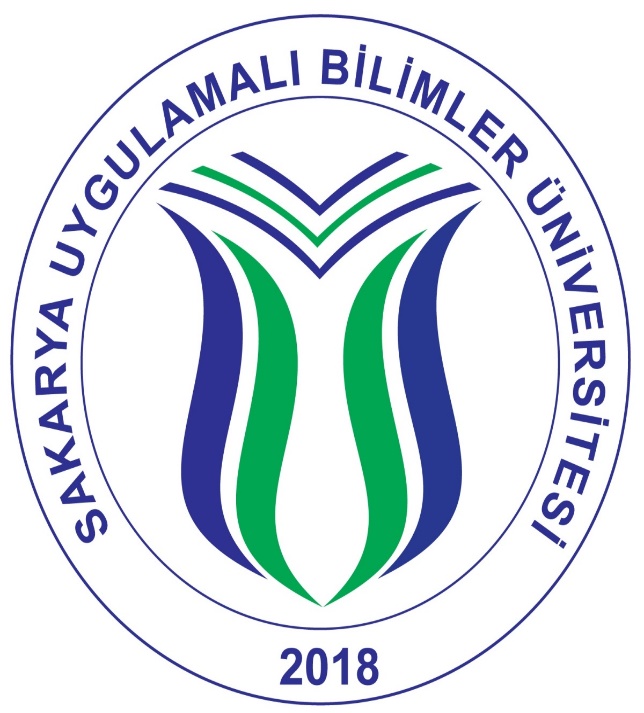 SAKARYA UYGULAMALI BİLİMLER ÜNİVERSİTESİTURİZM FAKÜLTESİ TURİZM İŞLETMECİLİĞİ BÖLÜMÜ2020/2021  GÜZ / BAHAR  DÖNEMİ,  MESLEKİ UYGULAMA RAPORU ADI VE SOYADI		:ÖĞRENCİ NO		: STAJ RAPORU NASIL HAZIRLANIR?Staj raporunuzda üstteki sayfada olduğu gibi bir kapak sayfası olmalıdır. Bu şablon birebir kullanmanız için hazırlanmıştır, kapak sayfasındaki tarih, isim bilgilerini değiştirerek kullanabilirsiniz. Düz metin kısmı ise Garamond yazı stilinde, 11 punto, iki yana yaslı, kalın olmayan şekilde yazılmalıdır. Bu yazı fontu üst menüde “normal” başlığı ile kullanımıza sunulmuştur.Öğrencilerimiz raporlarına tablo, şekil veya fotoğraf ekleyebilirler. Bunlar sayfada ortalanmış olarak verilmelidir. Ve üstlerinde açıklaması yer almalıdır.Lütfen aşağıdaki açık uçlu soruları, Word programı üzerinde doldurunuz. Bir soruya en az bir sayfa rapor yazılması gerekmektedir. Kutucuklar temsili olmakla birlikte yazdıkça genişletilebilir. Karakter sınırı yoktur.Staj Sürecinde Edindiğiniz Tecrübeleri Belirtiniz.Staj Yaptığınız İşletmenin Güçlü ve Zayıf Yönlerini BelirtinizStaj Yaptığınız İşletmenin Yönetimsel Anlamda Hangi İyileştirmelere Tabi Tutulabileceğini, kendinizi işletmenin sahibi olarak düşünerek belirtiniz.Fakültemizde aldığınız hangi derslerin, ne şekilde staj sürecinizde size faydalı olduğunu düşünmektesiniz?Staj sürecinizin daha etkin ve faydalı olabilmesi için, fakültemizde eğitim-öğretim, idari-prosedür-yönetmelik anlamında ne gibi geliştirmeler yapılabilir?Tamamladığınız staj süreci, size mesleki gelişim anlamında neler kazandırdı? Teknik bilginiz, mesleki bakış açınız, özgüven ve sektör hâkimiyetiniz perspektifinden değerlendiriniz.Staj yaptığınız işletmenin organizasyon şemasını çiziniz? (Aşağıda odalar bölümüne ilişkin bir örnek organizasyon şeması sunulmuştur. Kendi bölümünüze uygun bir biçimde benzer bir şema oluşturmanız gerekmektedir).Şekil 1.Odalar Bölümü Organizasyon Şeması8. Stajınızı gerçekleştirdiğiniz işletmede bir gününüzü aşağıdaki örneğe benzer şekilde yazınız.Staj raporuna ilişkin 9 ve 10 soruları aşağıda bulunan öğretim planımıza göre değerlendiriniz.9. Bölümümüzde yürütülen zorunlu derslere ilişkin beklentilerin nelerdir? (Ders içerikleri, sınavlar, ödevler, ders süresi, çıkarılmasını veya eklenmesini istediğiniz dersler, derslerde yaşadığınız problemler, geliştirilmesini istediğiniz olumlu yönler vb.)10. Bölümümüzde yürütülen seçmeli derslere ilişkin beklentilerin nelerdir? (Ders içerikleri, sınavlar, ödevler, ders süresi, çıkarılmasını veya eklenmesini istediğiniz dersler, derslerde yaşadığınız problemler, geliştirilmesini istediğiniz olumlu yönler vb.)Değerli öğrencimiz,Staj süresinizin değerlendirilmesiyle ilgili paylaşacağınız görüşler bizim için önem taşımaktadır. Size sunulan form sayesinde bölümümüzün sürekli gelişimi açısından staj sürecine ilişkin vereceğiniz görüşler kalite çalışmalarımız için kullanılacaktır.  *Açık uçlu sorulara ilişkin görüşlerinizi belirtirken ek kağıt kullanabilirsiniz. 07.00-07.30: Servise bindim ve işletmeye geldim.07.30-08.00: Kişisel olarak shift/vardiya süreme hazırlık yaptım.08.00-08.30: Yöneticim ile birlikte gece vardiyasında çalışan personelden vardiyamızı teslim aldık. 08.30-09.00: Gün içerisinde hangi işleri yapacağımıza dair planlamayı gerçekleştirdik, unutulmaması gereken önemli noktaları not aldık. 09.00-12.00: Misafirlerin çıkış (check out) işlemlerini işletmenin belirlediği prosedürler çerçevesinde gerçekleştirdim. Prosedür olarak bir çıkış işlemi; oda numarasının ve memnuniyet durumunun sorulması, harcamaların misafirin folyosuna (hesap pusulası) bakılarak kontrol edilmesi ve misafire sunulması, misafire hesabın nasıl kapatıldığının sorulması, oda anahtarının istenilmesi ve odanın sistemde çıkış işleminin gerçekleştirilmesidir. 09.00-12.00: Misafir istek ve ihtiyaçlarının karşılanması, resepsiyona gelen misafirlere bölge hakkında bilgi verilmesi, gelen telefon çağrılarının cevaplandırılması, çalışma alanının temizlik ve düzeninin kontrol edilmesi işlemelerinin gerçekleştirilmesi. 12.00-13.00: Gün içerisinde otelimize giriş yapacak misafirlerimizin oda ayırma (blokaj)  işlemlerini yöneticimle beraber gerçekleştirdik. Bu süre içerisinde odasından memnun olmayan bir misafirinizin başka bir odaya transfer edilmesini sağladım. Oda durum değişikliğini kat hizmetleri departmanına bildirdim. 13.00-13.45: Öğle yemeği arası.14:00-16:00: Misafirlerin giriş işlemlerinin (check in) işletmenin belirlediği prosedürler çerçevesinde gerçekleştirdim. Misafirperverliğe uygun, güler yüzlü bir biçimde misafirin karşılanması, rezervasyonu olup olmadığının öğrenilmesi, misafirin daha önce konaklaması varsa bilgilerinin kontrol edilmesi, konaklaması olmayan misafirlerden registration formunun doldurulmasının istenmesi, kimlik kartındaki bilgilerin sisteme işlenmesi, misafirin giriş-çıkış tarihi ve oda fiyatının teyit edilmesi, ödeme sürecine ilişkin bilgilerin sorulması, misafire otel ile ilgili bilgi verilmesi ve oda kartının teslim edilerek misafirin odasına uğurlanmasıdır. 14.00-16.00: Misafir istek ve ihtiyaçlarının karşılanması, resepsiyona gelen misafirlere bölge hakkında bilgi verilmesi, gelen telefon çağrılarının cevaplandırılması, çalışma alanının temizlik ve düzeninin kontrol edilmesi işlemelerinin gerçekleştirilmesi.16.00-16.30: Vardiyanın 16:00-12:00 arası çalışacak olan personele devredilmesi işlemlerini gerçekleştirdik. Sakarya Uygulamalı Bilimler Üniversitesi Turizm Fakültesi-Turizm İşletmeciliği BölümüLisans Öğretim PlanıSakarya Uygulamalı Bilimler Üniversitesi Turizm Fakültesi-Turizm İşletmeciliği BölümüLisans Öğretim PlanıSakarya Uygulamalı Bilimler Üniversitesi Turizm Fakültesi-Turizm İşletmeciliği BölümüLisans Öğretim PlanıSakarya Uygulamalı Bilimler Üniversitesi Turizm Fakültesi-Turizm İşletmeciliği BölümüLisans Öğretim PlanıSakarya Uygulamalı Bilimler Üniversitesi Turizm Fakültesi-Turizm İşletmeciliği BölümüLisans Öğretim PlanıSakarya Uygulamalı Bilimler Üniversitesi Turizm Fakültesi-Turizm İşletmeciliği BölümüLisans Öğretim PlanıSakarya Uygulamalı Bilimler Üniversitesi Turizm Fakültesi-Turizm İşletmeciliği BölümüLisans Öğretim PlanıSakarya Uygulamalı Bilimler Üniversitesi Turizm Fakültesi-Turizm İşletmeciliği BölümüLisans Öğretim PlanıI. YarıyılI. YarıyılI. YarıyılI. YarıyılII. YarıyılII. YarıyılII. YarıyılII. YarıyılDersin AdıHaftalık Ders SaatiHaftalık Ders SaatiHaftalık Ders SaatiDersin AdıHaftalık Ders SaatiHaftalık Ders SaatiHaftalık Ders SaatiDersin AdıTUKDersin AdıTUKİngilizce404Türk Dili403İşletme Bilimine Giriş303İktisada Giriş303Turizme Giriş303Konaklama İşletmeciliği303Davranış Bilimleri303Genel Muhasebe303İşletme Matematiği303İstatistik303Hukuka Giriş303Yönetim Ve Organizasyon303III. YarıyılIII. YarıyılIII. YarıyılIII. YarıyılIV. YARIYILIV. YARIYILIV. YARIYILIV. YARIYILDersin AdıHaftalık Ders SaatiHaftalık Ders SaatiHaftalık Ders SaatiDersin AdıHaftalık Ders SaatiHaftalık Ders SaatiHaftalık Ders SaatiDersin AdıTUKDersin AdıTUKBilgi Teknolojileri Ve Kodlama213Atatürk İlkeleri Ve İnkılâp Tarihi404İnsan Kaynakları Yönetimi303Turizm Finansmanı303Turizm İşletmeleri Muhasebesi303Odalar Bölümü Yönetimi Ve Otomasyonu223Rekreasyon Yönetimi303Araştırma Yöntemleri303Turizm İngilizcesi I303Turizm Pazarlaması303Yiyecek İçecek İşletmeciliği303Turizm İngilizcesi II303V. YarıyılV. YarıyılV. YarıyılV. YarıyılVI. YARIYILVI. YARIYILVI. YARIYILVI. YARIYILDersin AdıHaftalık Ders SaatiHaftalık Ders SaatiHaftalık Ders SaatiDersin AdıHaftalık Ders SaatiHaftalık Ders SaatiHaftalık Ders SaatiDersin AdıTUKDersin AdıTUKTurizm Yatırımları Ve Proje Analizi303Seyahat Acentacılığı ve Tur Operatörlüğü303Turizm Yatırımları Ve Proje Analizi303Yiyecek İçecek Maliyet Kontrolü303Turizm Ekonomisi303Turizmde İletişim ve Halkla İlişkiler303Staj I011Bölüm Seçmeli (2 Adet)303Bölüm Seçmeli (2 Adet)303VII. YarıyılVII. YarıyılVII. YarıyılVII. YarıyılVIII. YARIYILVIII. YARIYILVIII. YARIYILVIII. YARIYILDersin AdıHaftalık Ders SaatiHaftalık Ders SaatiHaftalık Ders SaatiDersin AdıHaftalık Ders SaatiHaftalık Ders SaatiHaftalık Ders SaatiDersin AdıTUKDersin AdıTUKÜniversite Ortak SeçmeliMesleki Uygulamalar02010Girişimcilik ve Proje YönetimiÜniversite Ortak SeçmeliBölüm Seçmeli ( 4 Adet)303Sakarya Uygulamalı Bilimler Üniversitesi Turizm Fakültesi-Turizm İşletmeciliği BölümüLisans Öğretim Planı-Seçmeli DerslerSakarya Uygulamalı Bilimler Üniversitesi Turizm Fakültesi-Turizm İşletmeciliği BölümüLisans Öğretim Planı-Seçmeli DerslerSakarya Uygulamalı Bilimler Üniversitesi Turizm Fakültesi-Turizm İşletmeciliği BölümüLisans Öğretim Planı-Seçmeli DerslerSakarya Uygulamalı Bilimler Üniversitesi Turizm Fakültesi-Turizm İşletmeciliği BölümüLisans Öğretim Planı-Seçmeli DerslerSakarya Uygulamalı Bilimler Üniversitesi Turizm Fakültesi-Turizm İşletmeciliği BölümüLisans Öğretim Planı-Seçmeli DerslerSakarya Uygulamalı Bilimler Üniversitesi Turizm Fakültesi-Turizm İşletmeciliği BölümüLisans Öğretim Planı-Seçmeli DerslerV. YarıyılV. YarıyılVI. YarıyılVII. YarıyılVIII. YarıyılVIII. YarıyılDersin AdıDersin AdıDersin AdıDersin AdıDersin AdıDersin AdıTurizm İngilizcesi IIITurizm İngilizcesi IIITurizm İngilizcesi IVDijital Turizm İşletmeciliğiÜniversite Ortak SeçmeliÜniversite Ortak SeçmeliTurizm Almancası ITurizm Almancası ITurizm Almancası IIGenel Sağlık Bilgisi Ve İlkyardımTurizm Rusçası ITurizm Rusçası ITurizm Rusçası IIİnanç Turizmi OperatörlüğüTurizm İşletmelerinde Müşteri İlişkileri YönetimiTurizm İşletmelerinde Müşteri İlişkileri YönetimiOtel İşletmeciliğinde Destek HizmetleriTurizm RehberliğiHijyen ve Sanitasyon TeknikleriHijyen ve Sanitasyon TeknikleriKongre Ve Fuar YönetimiBanket Satış Ve OrganizasyonuAnadolu Efsaneleri ve MitolojisiAnadolu Efsaneleri ve MitolojisiSeyahat İşletmeciliği OtomasyonuRekreasyonel SporTurizm CoğrafyasıTurizm CoğrafyasıTurizmde Ulaştırma ve Havayolu İşletmeciliğiTurizm StratejileriMutfak YönetimiMutfak YönetimiTürk ve Dünya MutfağıTurizmde Güncel SorunlarBeslenme İlkeleri Ve Menü PlanlamasıBeslenme İlkeleri Ve Menü PlanlamasıYiyecek-İçecek Servis TekniğiDestinasyon YönetimiTurizm ve ÇevreTurizm ve ÇevreÖzel İlgi TurizmiHelal TurizmTurizmde EtikTurizmde EtikTurizm HukukuTurizm İngilizcesi VTurist DavranışıTurist DavranışıTurizmde Performans YönetimiTurizm Almancası IIIDeniz Turizmi İşletmeciliğiDeniz Turizmi İşletmeciliğiTurizm SosyolojisiTurizm Rusçası IIIHizmet Kalitesi YönetimiHizmet Kalitesi YönetimiAnadolu Medeniyetleri Ve TurizmSağlık TurizmiTurizmde E-TicaretTurizmde E-TicaretSağlık Otelciliği HizmetleriUluslararası Turizmİş Sağlığı Ve Güvenliğiİş Sağlığı Ve Güvenliğiİş HukukuÇağdaş Yönetim YaklaşımlarıHizmet İşletmelerinde Üretim YönetimiHizmet İşletmelerinde Üretim YönetimiTüketici HukukuTurizm İşletmelerinde Peyzaj UygulamalarıUluslararası İşletmecilikTürkiye İktisat TarihiBilgisayarlı Muhasebeİstatistik UygulamalarıÖrgütsel DavranışEğitsel OyunlarEtkinlik Yönetimi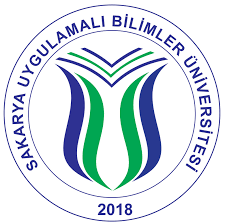 T.C.SAKARYA UYGULAMALI BİLİMLER ÜNİVERSİTESİTURİZM FAKÜLTESİT.C.SAKARYA UYGULAMALI BİLİMLER ÜNİVERSİTESİTURİZM FAKÜLTESİT.C.SAKARYA UYGULAMALI BİLİMLER ÜNİVERSİTESİTURİZM FAKÜLTESİT.C.SAKARYA UYGULAMALI BİLİMLER ÜNİVERSİTESİTURİZM FAKÜLTESİSTAJYERİN STAJ SÜRECİNİ DEĞERLENDİRME ANKETİSTAJYERİN STAJ SÜRECİNİ DEĞERLENDİRME ANKETİSTAJYERİN STAJ SÜRECİNİ DEĞERLENDİRME ANKETİSTAJYERİN STAJ SÜRECİNİ DEĞERLENDİRME ANKETİSTAJ SÜRECİNİN KİŞİSEL VE MESLEKİ YETERLİLİKLERİME KATKISI Değerlendirme Ölçütleri: 1-Çok yetersiz	2-Yetersiz      3-Orta         4-Yeterli	   5-Çok Yeterli123451. Mesleğimi tanımam konusunda yardımcı olması 2. Derslerde anlatılan teorik bilgileri uygulamalı bir şekilde gerçekleştirmemi sağlaması3. Mesleki gelişimim açısından görev ve sorumluluk bilincimi arttırması4. Gelişimim açısından güçlü ve zayıf yönlerimi görmemi sağlaması5. Sahip olduğum bilgileri aktarabilmeme olan katkısı6. Takım üyesi olarak çalışma yeteneğime katkısı7. Karşılaştığım problemleri çözebilme yeteneğime olan katkısı8. Teknolojik donanımları kullanabilme yeteneğime katkısı9. Gelecekle ilgili fikirlerimin şekillenmesine yardımcı olması10. Mesleğime ilişkin bağlılığımın artmasına yardımcı olması1. Staj Sürecine İlişkin Yaşadığınız Sorunlar Nelerdir?2. Staj Sürecine İlişkin Diğer Görüşleriniz Nelerdir? 1. Staj Sürecine İlişkin Yaşadığınız Sorunlar Nelerdir?2. Staj Sürecine İlişkin Diğer Görüşleriniz Nelerdir? 1. Staj Sürecine İlişkin Yaşadığınız Sorunlar Nelerdir?2. Staj Sürecine İlişkin Diğer Görüşleriniz Nelerdir? 1. Staj Sürecine İlişkin Yaşadığınız Sorunlar Nelerdir?2. Staj Sürecine İlişkin Diğer Görüşleriniz Nelerdir? 1. Staj Sürecine İlişkin Yaşadığınız Sorunlar Nelerdir?2. Staj Sürecine İlişkin Diğer Görüşleriniz Nelerdir? 1. Staj Sürecine İlişkin Yaşadığınız Sorunlar Nelerdir?2. Staj Sürecine İlişkin Diğer Görüşleriniz Nelerdir? 